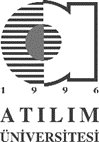 Atılım UniversityGraduate School of Social SciencesThesis Submission FormI hereby declare that I submitted an electronic copy of my thesis which I have written in compliance with the guidelines proposed by the Graduate School of Social Sciences. If it is assessed eligible, I would request a date and a jury to be determined for my thesis defense.       /     /20__									          		 Signature		SUPPLEMENT: A digital receipt showing that an electronic copy of the thesis is submitted via the “Tez Kontrol/Thesis Check” Moodle page of the Institute.Approval of AdvisorI have read the thesis, details of which written above, and assessed eligible to enter the defense exam.Advisor This form is to be filled by the student himself and delivered to the Graduate School of Social Sciences with an electronic copy of the thesis.Student IDPhone NumberStudent Name and SurnameProgramThesis TitleAn Electronic Copy of the Thesis is Submitted via the “Tez Kontrol/Thesis Check” Moodle Page of the InstituteAn Electronic Copy of the Thesis is Submitted via the “Tez Kontrol/Thesis Check” Moodle Page of the InstituteDigital Receipt ObtainedDigital Receipt Obtained